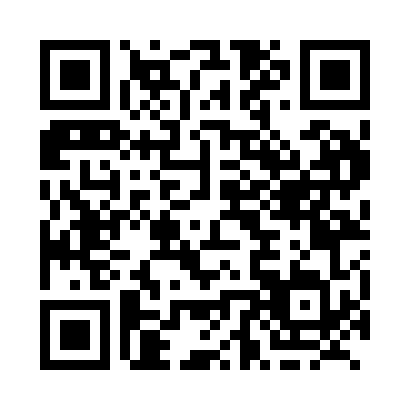 Prayer times for Redwater, Alberta, CanadaMon 1 Jul 2024 - Wed 31 Jul 2024High Latitude Method: Angle Based RulePrayer Calculation Method: Islamic Society of North AmericaAsar Calculation Method: HanafiPrayer times provided by https://www.salahtimes.comDateDayFajrSunriseDhuhrAsrMaghribIsha1Mon3:215:061:367:1810:0711:522Tue3:225:071:377:1810:0611:513Wed3:225:071:377:1810:0611:514Thu3:235:081:377:1810:0511:515Fri3:235:091:377:1810:0511:516Sat3:245:101:377:1710:0411:517Sun3:245:111:387:1710:0311:508Mon3:255:121:387:1710:0211:509Tue3:265:141:387:1610:0211:5010Wed3:265:151:387:1610:0111:4911Thu3:275:161:387:1510:0011:4912Fri3:285:171:387:159:5911:4813Sat3:285:181:387:149:5811:4814Sun3:295:201:387:149:5711:4715Mon3:305:211:397:139:5511:4716Tue3:305:221:397:139:5411:4617Wed3:315:241:397:129:5311:4618Thu3:325:251:397:119:5211:4519Fri3:335:271:397:119:5011:4420Sat3:335:281:397:109:4911:4421Sun3:345:301:397:099:4711:4322Mon3:355:311:397:089:4611:4223Tue3:365:331:397:089:4411:4224Wed3:365:341:397:079:4311:4125Thu3:375:361:397:069:4111:4026Fri3:385:371:397:059:4011:3927Sat3:395:391:397:049:3811:3828Sun3:405:411:397:039:3611:3729Mon3:405:421:397:029:3511:3730Tue3:415:441:397:019:3311:3631Wed3:425:461:397:009:3111:35